جمعيات الدول الأعضاء في الويبوسلسلة الاجتماعات الحادية والخمسونجنيف، من 23 سبتمبر إلى 2 أكتوبر 2013ورقة إعلامية عن المكاتب الخارجيةإضافةيجب تحديث الفقرة 91 من الوثيقة A/51/INF/6 بإدخال التغييرين التاليين عليها:ينبغي أن تكون صياغة الجملة الثانية كما يلي: "واعتبارا من 23 سبتمبر 2013، بلغ إجمالي عدد البلدان المقدِّمة لتلك الطلبات 24 بلدا على النحو التالي؛وتُضاف إلى القائمة جمهورية إيران الإسلامية[نهاية الوثيقة]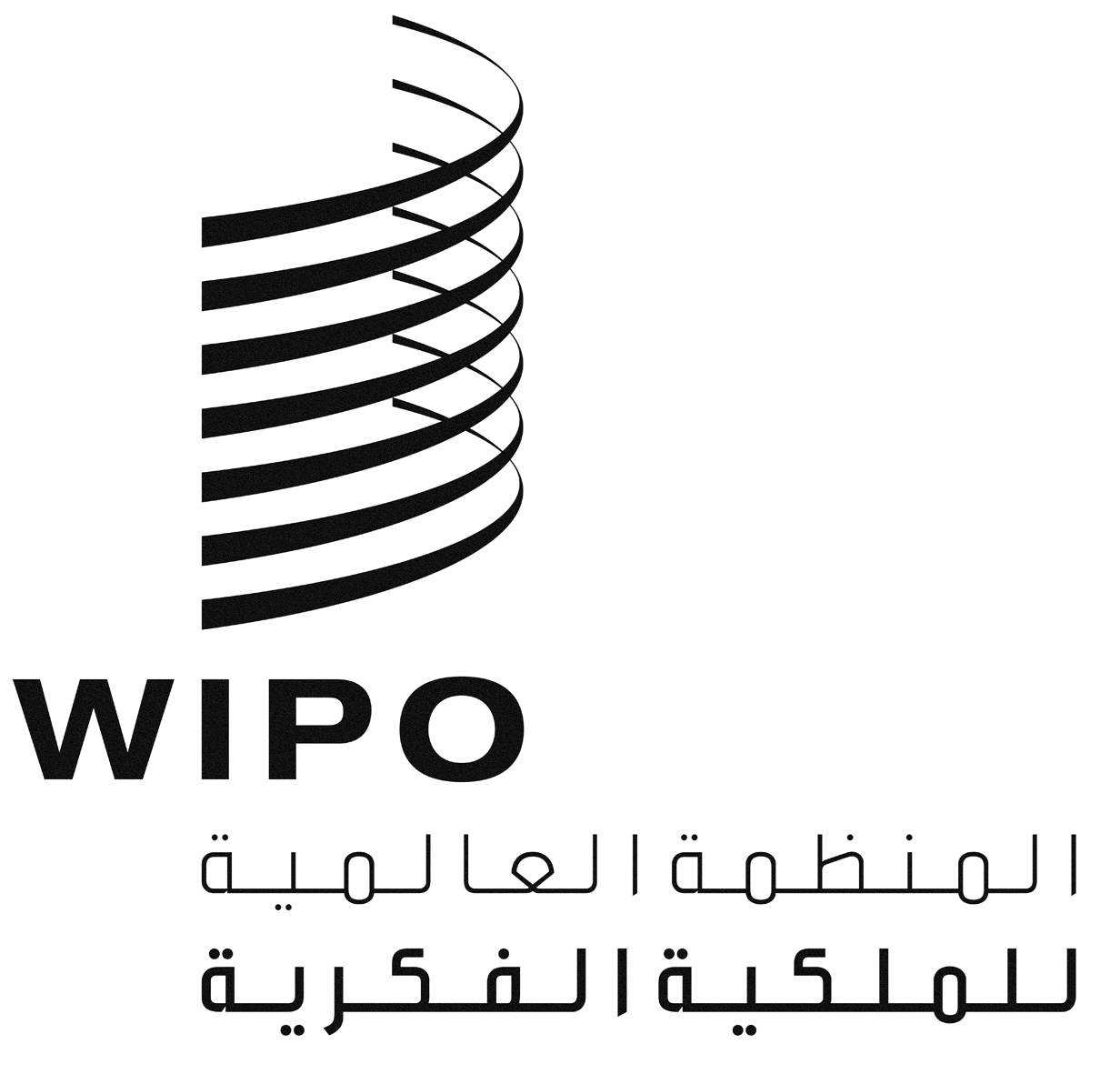 AA/51/INF/6 ADD.2A/51/INF/6 ADD.2A/51/INF/6 ADD.2الأصل: بالإنكليزيةالأصل: بالإنكليزيةالأصل: بالإنكليزيةالتاريخ: 23 سبتمبر 2013التاريخ: 23 سبتمبر 2013التاريخ: 23 سبتمبر 2013